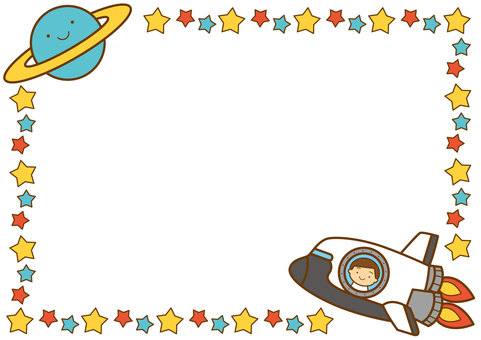 КАРТОТЕКАМАЛОПОДВИЖНЫХ ИГРНА ТЕМУ: «КОСМОС»Группа младшего возраста №15 «Колокольчик»                                                               «Ракета»Цель:развивать координацию речи с движением, обогащать глагольный словарь, развивать навык определения пространственных отношений (вправо, влево, вперед).Ход игры:Ритмично произнося текст, дети имитируют полет ракеты, пальцы сложены вместе в виде ракеты:-Мы с ракетой поиграем(дети покачивают руками из стороны в сторону.)- Вверх летаем, вниз летаем(Поднимают и опускают руки.)-Вправо-влево повернем.(Наклоняются и поворачиваются вправо-влево)-И до цели мы дойдем.(Садят «ракету» на голову)«Солнце, Земля, Луна»Цель:снижение физической нагрузки, т. е. постепенный переход от возбужденного состояния к более спокойному;снятие общего утомления, моторной напряженности мышц рук, гибкости и подвижности пальцев, координации движений руки ног;внимательности, сообразительности, памяти, наблюдательности, ловкости, быстроты реакции;укрепление сердечно-сосудистой, мышечной, дыхательной и других систем организма;Ход игры: «Солнце, Земля, Луна» Игроки выбирают водящего, становятся в круг на расстояниивытянутых рук друг от друга. Водящий – в середине круга. Когда игра проводится впервые,желательно, чтобы водящим был педагог. Педагог объясняет: «Если я скажу: Солнце, все разводятруки в стороны; если Земля – ставят руки на пояс; если Луна-поднимают руки» (можно выбратьлюбые движения). Педагог быстро называет то одно, то другое движение. Ребенок, допустившийошибку, садится на пол. Когда останутся один-два игрока, игра заканчивается. Оставшиеся – победители.«Горячая комета»Цель:ориентировка в пространстве;формирование и закрепление двигательных умений;получение удовольствия и создание хорошего настроения;сохранение и укрепление здоровья дошкольников;повышение интереса к физической культуре и здоровому образу жизни.Играющие становятся в круг на расстоянии шага друг от друга. Воспитатель дает одному из ребят мяч.По команде воспитателя: «Начинай!» дети передают мяч по кругу, при этом четко произнося:Ты лети, горячая комета,Быстро, быстро по рукам.У кого горячая комета,Тот подпрыгивает сам!Тот, у кого на слово «сам» оказывается мяч, начинает подпрыгивать, а дети сопровождают его прыжкисловами: «Раз, два, три!». Игра повторяется, мяч передается по кругу дальше. Для усложнения игры можно предложить детям, передавая мяч, шагать на месте и проговаривать слова.                                     «Полет в космос»Цель:расширять и закреплять представления детей о космосе, космонавтах.Развивать мелкую и общую моторику, ориентировку в пространстве, внимательность.Ход игры: играть в эту игру могут все дети, как в помещении, так и на улице. Все дети становятся врассыпную. Руки поднимают вверх, соединяя в центре пальчики, как бы изображая ракету.Логопед: Ракеты, приготовились. Дети присели. Логопед предлагает обратный отчет произнести вместе. Все: 5,4,3,2,1, поехали!Дети летают, не наталкиваясь друг на друга. Логопед: Приехали. Дети присели!«Невесомость»Цель:расширять и закреплять представления детей о космосе, космонавтах.Развивать словарь.Воспитывать выносливость и выдержку.Ход игры: дети свободно располагаются в зале, делают ласточку и стоят так как можно дольше. Дети,вставшие на вторую ногу, садиться на места. Выигрывает ребенок, простоявший на одной ноге дольше всех.
                                                  «Марсиане»Цель:ориентировка в пространстве;формирование и закрепление двигательных умений;получение удовольствия и создание хорошего настроения;сохранение и укрепление здоровья дошкольников;развитие общей моторикиХод игры: все дети становятся в круг. С помощью считалки выбирается ведущий. Он раздает всем детям карточки, рисунком вниз. На них изображены либо люди, либо зеленые человечишки (марсиане). Ведущий закрывает глаза и произносит слова:Прилетел я на планету,Может это чудо света?Ну, а может рядом где-то?Все мне важно в мире знать,И секрет ваш разгадать.Дети в это время должны посмотреть на изображения своих карточек.Их задача показать ведущему кто они- люди или марсиане, не произнося слова.Ведущий подходит, нажимает на игрока и отгадывает.Затем ведущим становится тот, кто наиболее интересноизображал свою роль.«Составь предложение»Цель:Активизировать словарь по теме «Космос».Развивать фразовую речь.Ход: Ведущий бросает мяч игроку, называя слово по предложенной теме. Игрок ловит мяч и составляет предложение с данным словом, возвращая мяч ведущему. Ведущий посылает мяч следующему игроку с новым словом и т. д.
                                         «Найди место планеты»Цель:Закрепить название планет Солнечной системы.Определять место планеты в зависимости от Солнца.Закрепить счет с помощью слухового, зрительного анализаторовХод игры: Ведущий отбивает мяч об пол от 1 до 9 раз. Игроки определяют и называют по счету название планеты и располагают ее на свое место на макете Солнечной системы. Игрок, правильно ответивший, становится ведущим.Оборудование: Макет Солнечной системы с цифровым обозначением планет, плоскостные формы планет, мяч.                                          «Заселим планеты»Цель:Определять первый звук слова.Называть представителей животного мира на заданный звук.Развивать фразовую речь.Ход игры: Игроки садятся в круг на ковре. Ведущий катит мяч одному из игроков, называя планету. Игрок называет представителя животного мира, начинающегося с такого же звука, как и планета. Или составляет предложение. Например: Марс – Я поселю на Марс медведя; Венера – На Венере будет жить волк. После этого отправляет мяч другому игроку, называя другую планету.
                                                         «Космонавты»Цель:Развитие подражания движениям и речи взрослого – повторение звуковРазвитие длительного речевого выдохаХод игры:Запускаем мы ракету «У-У-У!»: Руки над головой в форме конуса,- Завели моторы «Ж-ж-ж»: движение по кругу друг за другом- Загудели: «У-у-у!»: Руки расставили в стороны.- На заправку полетели: «Э-э-э» присели –руки вперёд, заправились – руки опустили.Игра повторяется несколько раз по желанию детей.                                              «Солнце -чемпион»Цель:Систематизировать детские представления о Вселенной, Солнечной системе и ее планетахРазвивать вниманиеХод игры: Выбранный ведущий-ребенок проговаривает «космическую» считалку, в ходе которой дети становятся одной из планет:На Луне жил звездочет.Он планетам вел учет:Раз – Меркурий,Два – Венера,Три – Земля,Четыре – Марс,Пять – Юпитер,Шесть – Сатурн,Семь – Уран,Восьмой – Нептун. Дети надевают шапочки с изображением выпавшей им по считалке планеты, под музыку начинают движение, по звуковому сигналу выстраиваются в нужной последовательности относительно солнца, которое изображает один из дошкольников.Пальчиковая гимнастика «Космический отряд»Раз, два, три, четыре, пять -По одному загибают пальчики на обеих руках.В космос полетел отряд.Соединяют ладошки вместе, поднимают руки вверх.Командир в бинокль глядит,Пальца обеих рук соединяются с большими, образуя «бинокль».Что он видит впереди?Солнце, планеты, спутники, кометы,Загибают пальчики обеих рукБольшую желтую луну.
«Невесомость» (равновесие)Цель:сформировать знания о «невесомости», как космическом явленииразвитие физической выносливостиХод игры: Дети свободно располагаются в песочнице, делают «ласточку» и стоят как можно дольше. Дети, вставшие на вторую ногу, садятся на места. Выигрывает ребенок, простоявший на одной ноге дольше всех.Упражнение «Космические узоры на песке двумя руками»Цель:развитие межполушарных связеймелкой моторики рукразвитие творческих способностей, формирование знаний о КосмосеХод игры: Берем в руки две кисточки. Рисуем двумя руками (кисточками) одновременно на песке разные узоры — дождик, солнце, звезды, ракету, тучу, космонавта, кометы и т.д.